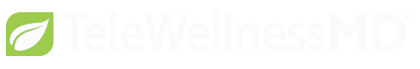 Contact: Molly Hunsinger, Director of MarketingCell: 941-685-0367Office: 727-399-6471Email: molly@trimnutrition.comFOR IMMEDIATE RELEASE:Trim Nutrition®, Inc. Announces Launch of Online Wellness Management Platform, TeleWellnessMD®Clearwater, FL—December 9, 2014—Trim® Nutrition, Inc. announces today the launch of its new online wellness management platform, TeleWellnessMD®.  The platform serves to provide a safe and easy way for consumers and wellness medical professionals to connect.  The platform offers accessible wellness management options for clients through convenient consultations with wellness providers, offered nationwide Monday through Friday, 7 a.m. to 8 p.m. EST.These providers have incorporated TeleWellnessMD® into their practice because they want to provide alternative therapies to traditional care settings. They can evaluate, treat, and write prescriptions for various wellness needs. “TeleWellnessMD® is taking wellness care to the next level,” says Brent Agin, MD, Founder and CEO of TeleWellnessMD®.  “Today’s medical professionals now utilize the internet to improve client access to physician services and our goal is to extend that same level of service and care to wellness medical clients,” Dr. Agin says.TeleWellnessMD® clients have access to affordable products and services and personalized wellness plans for weight management, disease prevention and anti-aging.  Wellness plans assist clients with managing: vitamin and nutrient deficiencies; hormone imbalance; immune support; athletic performance improvement; antioxidant support; inflammation reduction; improved sleep quality; energy improvement through metabolic enhancement; natural and wellness support to most medical conditions.To use the services of TeleWellnessMD®, clients must be over the age of 18.  All TeleWellnessMD® clients maintain an established relationship with a primary care physician with routine checkups.  TeleWellnessMD® does not provide primary care medical services. Clients may be prescribed various compounded pharmaceutical therapies as part of their wellness plan.  TelewellnessMD® offers access to premium doctor formulated oral nutraceuticals, dietary supplements and prescribed wellness therapies through a strategic partnership with Trim® Nutrition, Inc. and Empower Pharmacy, a premium compounding pharmacy, certified and licensed in states nation-wide.Wellness programs are individualized based on client-specific needs and may include laboratory testing.  TeleWellnessMD® works with LabCorp and Spectracell to provide testing and lab services as needed. LabCorp has over 2,000 locations nationwide.  LabCorp provides leading-edge medical laboratory tests and services through a national network of primary clinical laboratories and specialized Centers of Excellence.About TeleWellnessMD®
Telemedicine is elevating access and convenience of medical care to a higher standard. TelewellnessMD® provides client care for age management, general nutrition and weight management needs through an online platform and network of wellness medical providers.  Consultations are available nationwide Monday through Friday 7 a.m. to 8 p.m. EST.  All TeleWellnessMD® clients maintain an established relationship with a primary care physician including routine checkups. TeleWellnessMD® does not provide primary care medical services or prescribe any scheduled drugs.  For more information visit TeleWellnessMD.com.
About Trim® NutritionHealthy Products Created By People Who CareTrim® Nutrition’s product line includes vitamins, supplements, protein shakes, bars and proprietary vitamin injections compounded in our certified, licensed pharmacy using the highest quality ingredients.  Headquartered in Clearwater, Florida, for more than ten years Trim® Nutrition’s clinical staff of physicians, pharmacists, registered nurses and research and development specialists are dedicated to the mission of Making Bodies Better™.  For more information visit TrimNutrition.com.
About Empower Pharmacy
Empower Pharmacy works with TeleWellnessMD® to provide doctor-formulated compounded pharmaceutical products.  Empower Pharmacy strictly adheres to all guidelines outlined by the United States Pharmacopeia's Chapter <797> for the compounding of sterile pharmaceutical preparations. Furthermore, Empower Pharmacy follows the guidance provided by the FDA’s Compliance Policy Guide (CPG) Sec. 460.200 “Pharmacy Compounding.” Federal, state and consultant agencies have performed detailed inspections of their facilities assuring compliance with the necessary regulations to ensure client safety.  For more information visit EmpowerRXPharmacy.com.###